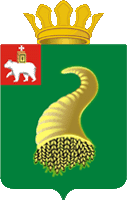 СОВЕТ ДЕПУТАТОВ ГОЛДЫРЕВСКОГО  СЕЛЬСКОГО ПОСЕЛЕНИЯ КУНГУРСКОГО МУНИЦИПАЛЬНОГО РАЙОНАПЕРМСКОГО КРАЯ(ПРОЕКТ)                                                                                       РЕШЕНИЕ                            .. 2017 года                                                                                  №   О назначении публичных слушании по проекту решенияСовета депутатов Голдыревского сельского поселения«Об утверждении отчета об исполнении бюджета Голдыревского сельского поселения за 2016 год»         На основании Федерального закона от 06.10.2003 г. №131-ФЗ «Об общих принципах организации местного самоуправления в Российской Федерации», в соответствии с Положением о бюджетном процессе в Голдыревском сельском поселении, утвержденным решением Совета депутатов Голдыревского сельского поселения  от 19 ноября 2013 года № 27, рассмотрев представленный проект  решения Совета депутатов Голдыревского сельского поселения «Об утверждении отчета об исполнении бюджета Голдыревского сельского поселения за 2016 год», Совет депутатов Голдыревского сельского поселенияР Е Ш А Е Т :Опубликовать (обнародовать) проект решения Совета депутатов Голдыревского сельского поселения  «Об утверждении отчета об исполнении бюджета Голдыревского сельского поселения за 2016 год   » в местах предусмотренных Уставом Голдыревского  сельского поселения.Провести  10 апреля 2016 года в 14.00 по адресу: п. Семсовхоз, ул., Ленина 11 публичные слушания  по теме: «Обсуждение проекта «Об утверждении отчета об исполнении бюджета Голдыревского сельского поселения за 2016 год».Утвердить прилагаемый состав организационного комитета по подготовке и проведению публичных слушании и порядок учета предложении по проекту решения Совета депутатов Голдыревского сельского поселения «Об утверждении отчета об исполнении бюджета Голдыревского сельского поселения за 2016 год» и участие граждан в его обсуждении. Опубликовать настоящее решение в местах предусмотренных уставом Голдыревского сельского поселения.Председатель Совета депутатовГолдыревского сельского поселения                            В.Л. Придвижкина                                                                        Утвержден:                                                                       Решением Совета депутатов                                                                       Голдыревского сельского поселения                                                                       От ..  года №  Состав организационного комитета по подготовкеи проведению публичных слушанииПридвижкина В.Л. – председатель Совета депутатов Голдыревского сельского поселения.Демин Ю.Л. – депутат Совета депутатов Голдыревского сельского поселенияЛазаренко В.П.- депутат Совета депутатов Голдыревского сельского поселенияМаркштедер Ю.Ф..- депутат Совета депутатов Голдыревского сельского поселения.Батуева М.Н.- специалист по финансам и экономике администрации Голдыревского сельского поселения – член комитета  (по согласованию).                                                                       Утвержден:                                                                       Решением Совета депутатов                                                                       Голдыревского сельского поселения                                                                       От   года №                           Порядок учета предложений по проекту решения СоветаДепутатов Голдыревского сельского поселения  и участия граждан  в его обсуждении « Об утверждении отчета об исполнении бюджета Голдыревского сельского поселения за 2016 год».Предложения к проекту решения Совета депутатов Голдыревского сельского поселения  «Об утверждении отчета об исполнении бюджета Голдыревского сельского поселения за 2016 год» принимаются от граждан РФ, постоянного проживающих на территории Голдыревского сельского поселения и достигших возраста 18 лет.Предложения граждан принимаются до 6 апреля 2017 года. Предложения граждан, направленные по истечении указанного срока, не рассматриваютсяПредложения к проекту решения Совета депутатов Голдыревского сельского поселения принимаются в рабочие дни с 8.00 до 12.00 и с 13.00 до 16.00 по адресу: п. Семсовхоз,  ул., Ленина, 11, тел. (834271)4-57-38, либо направляются по почте с пометкой на конверте  «Комитет по подготовке и поведению публичных слушании».Поступившие предложения рассматриваются на заседании комитета.По итогам рассмотрения каждого предложения комитет принимает решение о его принятии и внесении советующих изменений и (или) дополнений в проект решений Совета депутатов Голдыревского сельского поселения либо об отклонении предложения.Обсуждение проекта решения Совета депутатов Голдыревского сельского поселения проводится в форме публичных слушании в порядке,   установленном решением Совета депутатов Голдыревского сельского поселения.Приложение к Порядку учета  предложений  и участия граждан в его обсужденииПредложенияпо проекту решения Совета депутатов Голдыревского сельского поселения Фамилия, имя, отчество гражданина___________________________________Год рождения______________________________________________________Адрес места жительства______________________________________________Личная подпись и дата№ листаСтатья, пункт, абзацРедакция проекта Предлагаемая редакцияОбоснование 